29.08.2018  № 1590Об изъятии у Григорьева А.П. земельного участка для муниципальных нужд в городе ЧебоксарыВ соответствии со статьями 11, 49, 56.2, 56.3, 56.6, 56.10 Земельного кодекса Российской Федерации, на основании выписки из Единого государственного реестра недвижимости об объекте недвижимости на земельный участок от 11.07.2018 № КУВИ-001/2018-4164488, постановления администрации города Чебоксары от 26.06.2018 № 1129 «Об утверждении проекта планировки и проекта межевания территории для размещения линейного объекта «Строительство автодороги по бульвару Солнечный в микрорайоне «Солнечный» города Чебоксары», в целях строительства автомобильной дороги местного значения администрация города Чебоксары п о с т а н о в л я е т:1. Изъять для муниципальных нужд в целях строительства автомобильной дороги местного значения (автодороги по бульвару Солнечный в микрорайоне «Солнечный» города Чебоксары) и принять в собственность муниципального образования «город Чебоксары - столица Чувашской Республики» из земель населенных пунктов земельный участок с кадастровым номером 21:01:030312:5122 площадью 11371 кв.м (1,1371 га) в г. Чебоксары с видом разрешенного использования «многоквартирные многоэтажные жилые дома в 6-16 этажей», находящийся в собственности Григорьева Александра Пантелеймоновича, ДД.ММ.ГГГГ года рождения, паспорт серия <паспорт>,  СНИЛС: <данные изъяты>2. Муниципальному казенному учреждению «Земельное управление» муниципального образования города Чебоксары – столицы Чувашской Республики (МКУ «Земельное управление» города Чебоксары):2.1. Направить Григорьеву А.П. заказным письмом с уведомлением о вручении копию настоящего постановления в течение десяти дней со дня его принятия.2.2. Направить в Управление Федеральной службы государственной регистрации, кадастра и картографии по Чувашской Республике (Управление Росреестра по Чувашской Республике) (ул. К.Маркса, д. 56) копию настоящего постановления в течение десяти дней со дня его подписания.2.3. В порядке информационного взаимодействия в течение 5 рабочих дней направить данное постановление в Федеральную службу государственной регистрации, кадастра и картографии по Чувашской Республике (филиал ФГБУ «ФКП Росреестра» по Чувашской Республике - Чувашии) для отображения сведений, содержащихся в настоящем постановлении и проекте планировки и проекте межевания территории для размещения линейного объекта «Строительство автодороги по бульвару Солнечный в микрорайоне «Солнечный» города Чебоксары», утвержденных постановлением администрации города Чебоксары от 26.06.2018 № 1129, на кадастровых картах, предназначенных для использования неограниченных кругом лиц.2.4. После постановки на государственный кадастровый учет земельных участков, указанных в пункте 1 настоящего постановления, подготовить проект соглашения об изъятии земельных участков и направить Григорьеву А.П. заказным письмом с уведомлением о вручении с предложением о его заключении с приложением документов согласно пункту 4 статьи 56.10 Земельного кодекса Российской Федерации.2.5. Обеспечить государственную регистрацию права собственности муниципального образования - города Чебоксары Чувашской Республики на земельные участки, указанные в пункте 1 настоящего постановления.3. МБУ «Управление территориального планирования» города Чебоксары обеспечить выполнение кадастровых работ, необходимых для образования земельных участков в соответствии с проектом планировки и проектом межевания территории для размещения линейного «Строительство автодороги по бульвару Солнечный в микрорайоне «Солнечный» города Чебоксары», утвержденными постановлением администрации города Чебоксары от 26.06.2018 № 1129.4. Чебоксарскому городскому комитету по управлению имуществом обеспечить выполнение работ по оценке рыночной стоимости изымаемых земельных участков, указанных в пункте 1 настоящего постановления.5. Управлению информации, общественных связей и молодежной политики администрации города Чебоксары: 5.1. Разместить настоящее постановление на официальном сайте города Чебоксары в информационно-телекоммуникационной сети «Интернет» в течение десяти дней со дня его принятия.5.2. Обеспечить опубликование настоящего постановления в средствах массовой информации в течение десяти дней со дня  его принятия.6. Григорьеву А.П. в течение 90 дней со дня получения проекта соглашения об изъятии земельных участков представить в МКУ «Земельное управление» города Чебоксары подписанный проект соглашения об изъятии.7. Контроль за выполнением настоящего постановления возложить на заместителя главы администрации - председателя Горкомимущества Васильева Ю.А.И.о. главы администрации города Чебоксары							А.Ю. МаклыгинЧăваш РеспубликиШупашкар хулаАдминистрацийěЙЫШĂНУ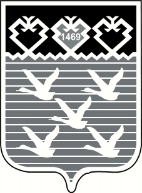 Чувашская РеспубликаАдминистрациягорода ЧебоксарыПОСТАНОВЛЕНИЕ